Data Management Plan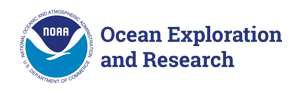 Okeanos Explorer (EX1711): Gulf of Mexico (ROV and Mapping)OER Data Management ObjectivesTo investigate ways to include data QA/QC from the submersibles in the standard operating procedures; to test new procedures for sampling operations involving specimen chain of custody; to collect and provide access to total cruise data metrics in an online location.Nov-17	Page 1Name and Purpose of the Data Collection ProjectOkeanos Explorer (EX1711): Gulf of Mexico (ROV and Mapping)Summary description of the data to be collected.Operations will include the use of the ship’s deep water mapping systems (Kongsberg EM302 multibeam sonar, EK60 split-beam fisheries sonars, Knudsen 3260 chirp sub-bottom profiler sonar, and Teledyne Acoustic Doppler Current Profiler), XBT and CTD casts in support of multibeam sonar mapping operations, OER’s two-body ROV Deep Discoverer and Seirios, and the ship’s high-bandwidth satellite connection for continuous real-time ship-to- shore communications.Keywords or phrases that could be used to enable users to find the data.expedition, exploration, explorer, marine education, noaa, ocean, ocean discovery, ocean education, ocean exploration, ocean exploration and research, ocean literacy, ocean research, OER, science, scientific mission, scientific research, sea, stewardship, systematic exploration, technology, transformational research, undersea, underwater, Davisville, mapping survey, multibeam, multibeam backscatter, multibeam sonar, multi-beam sonar, noaa fleet, okeanos, okeanos explorer, R337, Rhode Island, scientific computing system, SCS, single beam sonar, singlebeam sonar, single-beam sonar, sub-bottom profile, water column backscatter, Gulf of Mexico, Essential Fish Habitats, National Marine Sanctuaries, benthic habitats, bottom fish habitats, deep sea coral communities, sponge communities, biogeographic patterns, deep sea ecosystems, water column characterizationIf this mission is part of a series of missions, what is the series name?Okeanos ROV CruisesPlanned or actual temporal coverage of the data.Dates:11/29/2017  to12/21/2017Planned or actual geographic coverage of the data.Latitude Boundaries: Longitude Boundaries:23.7	to-97.2	to30.2-80.9What data types will you be creating or capturing and submitting for archive?Cruise Plan, Cruise Summary, Data Management Plan, Highlight Images, Quick Look Report, CTD (processed), CTD (product), CTD (raw), Dive Summaries, EK60 Singlebeam Data, Expedition Cruise Report, Floating Point GeoTIF, HDCS, Highlight Video, HL Video captions/credits, Images, Multibeam (processed), Multibeam (product),Multibeam (raw), NetCDF, Raw Video (digital), Sample Analysis Reports, Sample Logs, SCS Output (compressed), SCS Output (native), Side Scan Sonar (raw), Sub-Bottom Profile data, Temperature data, Water Column Backscatter, XBT (raw)What platforms will be employed during this mission?NOAA Ship Okeanos Explorer, Deep Discoverer ROV, SEIRIOS Camera SledOverall POC:	Brian Kennedy Title:	Telepresence LeadAffiliation/Dept:	NOAA Office of Ocean Exploration and Research E-Mail:	brian.kennedy@noaa.govPhone:	706-540-2664Data POC Name:	Joshua Carlson, Lauren Jackson, Susan GottfriedTitle:	Onboard/Shoreside Data Manager, Sample Data Manager, Stewardship Data Manager E-Mail:	joshocar@gmail.com, lauren.jackson@noaa.gov, susan.gottfried@noaa.govHave resources for management of these data been identified?	TrueApproximate percentage of the budget devoted to data management.  (specify % or "unknown")unknownWhat is the processing workflow from collection to public release?SCS data shall be delivered in its native format as well as an archive-ready, documented, and compressed NetCDF3 format to NCEI-MD; multibeam data and metadata will be compressed and delivered in a bagit format to NCEI-COWhat quality control procedures will be employed?Quality control procedures for the data from the Kongsberg EM302 is handled at UNH CCOM/JHC.  Raw (level-0) bathymetry files are cleaned/edited into new data files (level-1) and converted to a variety of products (level-2). Data from sensors monitored through the SCS are archived in their native format and are not quality controlled. Data from CTD casts and XBT firings are archived in their native format.  CTDs are post-processed by the data management team as a quality control measure and customized CTD profiles are generated for display on the Okeanos Atlas (explore.noaa.gov/okeanosatlas).Does the metadata comply with the Data Documentation Directive?6.1.1  If metadata are non-existent or non-compliant, please explain:Truenot applicableWhere will the metadata be hosted?Organization:URL:Meta Std:An ISO format collection-level metadata record will be generated during pre-cruise planning and published in an OER catalog and Web Accessible Folder (WAF) hosted at NCEI-MS for public discovery and access.  The record will be harvested by data.gov.www.ncddc.noaa.gov/oer-waf/ISO/Resolved/2017/ISO 19115-2 Geographic Information with Extensions for Imagery and Gridded Data will be the metadata standard employed; a NetCDF3 standard for oceanographic data will be employed for the SCS data; the Library of Congress standard, MAchine Readable Catalog (MARC), will be employed for NOAA Central Library records.Process for producing and maintaining metadata:Metadata will be generated via xml editors or metadata generation tools.Do the data comply with the Data Access Directive?If the data will not be available to the public, or with limitations, provide a valid reason.Not ApplicableIf there are limitations, describe how data are protected from unauthorized access.TrueAccount access to mission systems are maintained and controlled by the Program.  Data access prior to public accessibility is documented through the use of Data Request forms and standard operating procedures.Name and URL of organization or facility providing data access.Org: URL:National Centers for Environmental Information www.ncei.noaa.govApproximate delay between data collection and dissemination.  By what authority?Hold Time: Authority:data shall be released as soon as possible after the cruise end not applicablePrepare a Data Access StatementNo data access constraints, unless data are protected under the National Historic Preservation Act of 1966.Actual or planned long-term data archive location:Data from this mission will be preserved and stewarded through the NOAA National Centers for Environmental Information. Refer to the Okeanos Explorer FY17 Data Management Plan at NOAA's EDMC DMP Repository (EX_FY17_DMP_Final.pdf) for detailed descriptions of the processes, procedures, and partners involved in this collaborative effort.If no archive planned, why?not applicableIf any delay between data collection and submission to an archive facility, please explain.60-90 daysHow will data be protected from accidental or malicious modification or deletion?Data management standard operating procedures minimizing accidental or malicious modification or deletion are in place aboard the Okeanos Explorer and will be enforced.Prepare a Data Use StatementData use shall be credited to NOAA Office of Ocean Exploration and Research.